22.06.2020											         № 529						г. СевероуральскОб утверждении порядка предоставления субсидий из бюджета Североуральского городского округа в целях финансового обеспечения затрат на выполнение работ по благоустройству дворовых территорий многоквартирных домов Североуральского городского округаВ соответствии с Бюджетным кодексом Российской Федерации, Федеральным законом от 6 октября 2003 года N 131-ФЗ «Об общих принципах организации местного самоуправления в Российской Федерации», Постановлением Правительства Российской Федерации от 06.09.2016 N 887                              «Об общих требованиях к нормативным правовым актам, муниципальным правовым актам, регулирующим предоставление субсидий юридическим лицам (за исключением субсидий государственным (муниципальным) учреждениям), индивидуальным предпринимателям, а также физическим лицам - производителям товаров, работ, услуг», Уставом Североуральского городского округа, решением Думы Североуральского городского округа от 25.12.2019 № 70 «О бюджете Североуральского городского округа на 2020 год и плановый период 2021 и 2022 годы», в целях реализации муниципальной программы «Формирование комфортной городской среды на территории Североуральского городского округа» на 2018 - 2024 годы и формирования благоприятной среды для проживания населения, благоустройства территорий, прилегающих к многоквартирным жилым домам, Администрация Североуральского городского округаПОСТАНОВЛЯЕТ:1. Утвердить Порядок предоставления субсидий из бюджета Североуральского городского округа в целях финансового обеспечения затрат на выполнение работ по благоустройству дворовых территорий многоквартирных домов Североуральского городского округа (прилагается).2. Администрации Североуральского городского округа заключать соглашения в порядке и на условиях, предусмотренным Порядком, указанным в пункте 1 настоящего постановления.3. Контроль за исполнением настоящего постановления возложить на Заместителя Главы Администрации Североуральского городского округа В.В.Паслера.4. Настоящее постановление опубликовать в газете «Наше слово» и разместить на официальном сайте Администрации Североуральского городского округа в сети «Интернет».Глава Североуральского городского округа					В.П. МатюшенкоУтвержденпостановлением АдминистрацииСевероуральского городского округаот 22.06.2020 N 529«Об утверждении порядка предоставления субсидий из бюджета Североуральского городского округа в целях финансового обеспечения  затрат на выполнение работ по благоустройству дворовых территорий многоквартирных домов Североуральского городского округа»Порядок предоставления субсидий из бюджета Североуральского городского округа в целях финансового обеспечения затрат на выполнение работ по благоустройству дворовых территорий многоквартирных домов Североуральского городского округаРаздел I. ОБЩИЕ ПОЛОЖЕНИЯ1. Настоящий Порядок предоставления субсидий из бюджета Североуральского городского округа в целях финансового обеспечения затрат на выполнение работ по благоустройству дворовых территорий многоквартирных домов Североуральского городского округа (далее - Порядок) определяет:1) цели, условия и порядок предоставления субсидий;2) категории и критерии отбора производителей работ, имеющих право на получение субсидий;3) порядок возврата субсидий в случае нарушения условий, установленных при их предоставлении;4) положения об обязательной проверке Главным распорядителем бюджетных средств, предоставляющим субсидию, и органом муниципального финансового контроля соблюдения условий, целей и порядка предоставления субсидий их получателями.2. Для целей настоящего Порядка применяются следующие понятия:1) главный распорядитель бюджетных средств - Администрация Североуральского городского округа (отдел по городскому и жилищно-коммунальному хозяйству Администрации Североуральского городского округа);2) субсидия - бюджетные средства, предоставляемые получателю субсидии в соответствии с разделом 2 настоящего Порядка в целях финансового обеспечения из бюджета Североуральского городского округа затрат на выполнение работ по благоустройству дворовой территории многоквартирного дома;3) организация - управляющая организация, товарищество собственников жилья, осуществляющие управление многоквартирными домами и обеспечивающие выполнение работ по благоустройству дворовой территории многоквартирного дома в соответствии со статьями 161 Жилищного кодекса Российской Федерации;4) уполномоченная организация - Муниципальное казенное учреждение «Служба заказчика» Североуральского городского округа, осуществляющая функции строительного и технического надзора;5) дворовая территория - территория (совокупность территорий), прилегающая(их) к многоквартирному(ым) дому(ам), с расположенными на них объектами, предназначенными для обслуживания и эксплуатации таких домов, и элементами благоустройства, расположенная на земельном(ых) участке(ах), входящем(им) в состав общего имущества в многоквартирном(ых) доме(ах);6) благоустройство дворовой территории - комплекс мероприятий, направленных на улучшение санитарного, экологического и эстетического состояния дворовой территории, имеющей неогороженный земельный участок.При этом комплекс мероприятий включает в себя в обязательном порядке следующие работы по благоустройству дворовой территории: ремонт дворовых проездов,  существующих тротуаров; замена бортовых камней; сопутствующие работы.3. Порядок разработан в соответствии с Бюджетным кодексом Российской Федерации, Федеральным законом от 6 октября 2003 года N 131-ФЗ «Об общих принципах организации местного самоуправления в Российской Федерации», Постановлением Правительства Российской Федерации от 6 сентября 2016 года N 887 «Об общих требованиях к нормативным правовым актам, муниципальным правовым актам, регулирующим предоставление субсидий юридическим лицам (за исключением субсидий государственным (муниципальным) учреждениям), индивидуальным предпринимателям, а также физическим лицам - производителям товаров, работ, услуг», Уставом Североуральского городского округа, Решением Думы Североуральского городского округа от 25.12.2019 № 70 «О бюджете Североуральского городского округа на 2020 год и плановый период 2021 и 2022 годы», муниципальной программой «Формирование современной городской среды на территории Североуральского городского округа» на 2018 - 2024 годы, утвержденной Постановлением Администрации Североуральского городского округа от 30.10.2017 N 1108.4. Под работами по благоустройству дворовых территорий в целях настоящего Порядка понимаются работы по благоустройству дворовых территорий многоквартирных домов Североуральского городского округа, имеющих неогороженный земельный участок, прошедших отбор в соответствии с Порядком представления, рассмотрения и оценки заявок на включение дворовой территории в адресный перечень дворовых территорий, подлежащих благоустройству в первоочередном порядке в рамках муниципальной программы «Формирование комфортной городской среды на территории Североуральского городского округа» на 2018 - 2024 годы, утвержденным постановлением Администрации Североуральского городского округа.5. Субсидия предоставляется на безвозмездной, безвозвратной основе на выполнение работ по благоустройству дворовых территорий.Раздел II. ЦЕЛИ И УСЛОВИЯ ПРЕДОСТАВЛЕНИЯ СУБСИДИЙ6. Целью предоставления субсидий является повышение уровня благоустройства дворовых территорий многоквартирных домов Североуральского городского округа и формирования благоприятной среды для проживания населения в рамках реализации муниципальной программы «Формирование комфортной городской среды на территории Североуральского городского округа» на 2018 - 2024 годы.7. Размер субсидии на выполнение работ по благоустройству дворовых территорий:1) определяется локально-сметным расчетом, утвержденным решением общего собрания собственников помещений в многоквартирном доме, согласованным с Главным распорядителем бюджетных средств и уполномоченной организацией (управляющей компанией);2) составляет не более выделенных бюджетных ассигнований, предусмотренных в бюджете Североуральского городского округа и лимитов бюджетных обязательств, доведенных в установленном порядке Главному распорядителю бюджетных средств, на цели, установленные пунктом 6 настоящего Порядка.8. Размер субсидии может быть увеличен в случае, если в ходе выполнения работ по благоустройству дворовых территорий вследствие технологических и (или) конструктивных особенностей требуется выполнение дополнительных работ, не учтенных технической документацией, которые приводят к увеличению сметной стоимости.Решение об увеличении размера субсидии принимается Главным распорядителем бюджетных средств на основании заключения общественной комиссии по обеспечению реализации муниципальной программы «Формирование современной городской среды на территории Североуральского городского округа» на 2018-2024 годы по результатам рассмотрения обращения Организации, поступившего в адрес комиссии.9. Условием предоставления субсидий является привлечение средств собственников помещений в многоквартирном доме на выполнение работ, указанных в пункте 4 настоящего Порядка. 10. Главный распорядитель бюджетных средств устанавливает конкретные показатели результативности предоставления субсидии в Соглашении.11. Право на получение субсидии имеют юридические лица (далее - Организации), на основании заключенного с Главным распорядителем бюджетных средств Соглашения о предоставлении из местного бюджета субсидий (далее - Соглашение) при соблюдении следующих условий:1) уставной деятельностью Организации является управление многоквартирными домами;2) отсутствие у организации неисполненной обязанности по уплате налогов, сборов, страховых взносов, пеней, штрафов, процентов, подлежащих уплате в соответствии с законодательством Российской Федерации о налогах и сборах на 1 января года, в котором планируется провести работы;3) у организации (получателя субсидии) должна отсутствовать просроченная задолженность по возврату в бюджет Североуральского городского округа субсидий, бюджетных инвестиций, предоставленных в том числе в соответствии с иными правовыми актами (в случае, если такое требование предусмотрено правовым актом), и иная просроченная задолженность перед бюджетом Североуральского городского округа;4) Организация (получатель субсидии) не должна находиться в процессе реорганизации, ликвидации, банкротства и не должна иметь ограничения на осуществление хозяйственной деятельности (в случае, если такое требование предусмотрено правовым актом);5) Организация не должна являться иностранным юридическим лицом, а также российским юридическим лицом, в уставном (складочном) капитале которых доля участия иностранных юридических лиц, местом регистрации которых является государство или территория, включенные в утверждаемый Министерством финансов Российской Федерации перечень государств и территорий, предоставляющих льготный налоговый режим налогообложения и (или) не предусматривающих раскрытия и предоставления информации при проведении финансовых операций (офшорные зоны) в отношении таких юридических лиц, в совокупности превышает 50 процентов;6) Организация не должна получать средства из местного бюджета в соответствии с иными нормативными правовыми актами, муниципальными правовыми актами на цели предоставления субсидии;7) гарантийный срок на качество выполненных работ по благоустройству дворовой территории, материалов и оборудования, смонтированного на дворовой территории, должен составлять не менее 36 месяцев.12. Средства, полученные из бюджета Североуральского городского округа в форме субсидий, носят целевой характер и не могут быть использованы Организацией на другие цели.13. Субсидии направляются на оплату услуг и работ сторонних организаций, на выполнение работ по благоустройству дворовых территорий.14. Предоставление субсидий осуществляется на основании результатов отбора заявок Организаций.15. Организатором проведения отбора является Главный распорядитель бюджетных средств.16. Для участия в отборе Организация в сроки, предусмотренные пунктом 19 настоящего Порядка, представляет Главному распорядителю бюджетных средств заявку на участие в отборе по форме согласно приложению N 1 к настоящему Порядку с приложением к ней следующих документов:1) документов, подтверждающих полномочия лица на осуществление действий от имени Организации (копия решения о назначении или об избрании, либо приказа о назначении физического лица на должность, в соответствии с которым такое физическое лицо обладает правом действовать от имени Организации) (далее - Руководитель);2) доверенности на осуществление действий от имени Организации в случае, если заявка на получение субсидии подписана лицом, не являющимся Руководителем;3) документов, подтверждающих полномочия Организации на управление многоквартирным домом (договор управления многоквартирным домом, решение о создании товарищества собственников жилья);4) выписки из устава Организации, подтверждающей выполнение требований подпункта 1 пункта 11 настоящего Порядка;5) справок, полученных в органе ФНС России и МКУ «Центр муниципальных расчетов» о соблюдении требований подпунктов 3, 4 пункта 11 настоящего Порядка;6) справок о соблюдении требований подпунктов 5 - 7 пункта 11 настоящего Порядка;7) обязательства Организации о предоставлении согласия лиц, являющихся поставщиками (подрядчиками, исполнителями) по договорам (соглашениям), заключенным в целях исполнения обязательств по договорам (соглашениям) о предоставлении субсидий (за исключением государственных (муниципальных) унитарных предприятий, хозяйственных товариществ и обществ с участием публично-правовых образований в их уставных (складочных) капиталах, а также коммерческих организациях с участием таких товариществ и обществ в их уставных (складочных) капиталах) (далее - Согласие поставщика (подрядчика, исполнителя)), на осуществление Главным распорядителем бюджетных средств и органами муниципального финансового контроля проверок соблюдения условий, целей и порядка предоставления Субсидии;8) согласие Организации на осуществление Главным распорядителем бюджетных средств, предоставившим субсидии, и органами муниципального финансового контроля проверок соблюдения получателями субсидий условий, целей и порядка их предоставления.Документы, указанные в подпунктах 2 - 4 части первой настоящего пункта представляются Организацией в виде копий, заверенных Руководителем, с одновременным предоставлением оригиналов документов для сверки копий.Документы, представленные Организацией для участия в отборе, поступившие позже установленного срока, не рассматриваются.17. В случае выполнения работ по благоустройству на земельных участках, являющихся общедомовым имуществом нескольких многоквартирных домов, Организация представляет документы, указанные в пункте 16 настоящего Порядка, в отношении каждого многоквартирного дома.18. Ответственность за достоверность предоставляемых сведений и соблюдение условий получения субсидий несет Организация.19. Заявки на получение субсидий принимаются Главным распорядителем бюджетных средств в рабочие дни по адресу: г. Североуральск, ул. Чайковского, д. 15, каб. N 9 (тел. (34380) 2-07-71) в течение 10 рабочих дней после дня опубликования извещения о приеме заявок на получение субсидии на официальном сайте Администрации Североуральского городского округа.В случае наличия после проведения отбора нераспределенного объема бюджетных ассигнований на текущий финансовый год для предоставления субсидий Организациям на благоустройство дворовых территорий Главный распорядитель бюджетных средств вправе объявить дополнительный отбор Организаций в целях предоставления субсидий. Извещение о дополнительном приеме заявок на участие в отборе на получение субсидии публикуется на официальном сайте Администрации Североуральского городского округа.20. Заявка представляется Главному распорядителю бюджетных средств на бумажном носителе в одном экземпляре, подписывается Руководителем.21. Процедура отбора осуществляется общественной комиссией по обеспечению реализации муниципальной программы «Формирование современной городской среды на территории Североуральского городского округа» на 2018-2024 годы, утвержденной постановлением Администрации Североуральского городского округа от 23.03.2018 N 297.22. Комиссия рассматривает поступившие заявки, предоставленные Организациями, в течение десяти рабочих дней от даты окончания приема заявок, указанной в пункте 19 настоящего Порядка.23. Решение Комиссии оформляется протоколом, содержащим информацию:1) о допуске либо об отклонении заявки;2) о заключении Соглашения с Организацией, прошедшей отбор;3) об отказе в предоставлении субсидии.24. Решение об отклонении заявки к участию в отборе принимается в случаях:1) несоответствия Организации требованиям, указанным в пункте 11 настоящего Порядка;2) непредставления Организацией в полном объеме документов, указанных в пунктах 16, 17 настоящего Порядка;3) наличия в документах недостоверных или неполных сведений, а также при предоставлении документов для участия в отборе позже установленного срока.Раздел III. ПОРЯДОК ПРЕДОСТАВЛЕНИЯ СУБСИДИЙ25. Главный распорядитель бюджетных средств на основании результатов отбора в соответствии с решением Комиссии в течение десяти рабочих дней заключает с Организацией Соглашение на предоставление субсидий в целях финансового обеспечения из бюджета Североуральского городского округа затрат на выполнение работ по благоустройству дворовых территорий многоквартирных домов Североуральского городского округа в соответствии с настоящим Порядком и типовой формой, утвержденной Приказом Финансового управления Североуральского городского округа от 30.12.2016 N 78 «Об утверждении типовых форм соглашения (договора) о предоставлении субсидий из бюджета Североуральского городского округа юридическим лицам (за исключением государственных (муниципальных) учреждений), индивидуальным предпринимателям, физическим лицам - производителям товаров, работ, услуг».26. Соглашение должно содержать:1) цели, условия, показатели результативности предоставления субсидии;2) сроки перечисления субсидий;3) счета, на которые перечисляются субсидии;4) согласие Организации на осуществление Главным распорядителем бюджетных средств и органом муниципального финансового контроля Администрации Североуральского городского округа проверок соблюдения условий, целей и порядка, установленных указанным Соглашением;5) порядок и сроки возврата использованной субсидии в случае установления по итогам проверок факта нарушения целей и условий, определенных соответствующим порядком предоставления субсидий и (или) заключенным Соглашением, а также обязанность Организации возвратить указанные средства в бюджет Североуральского городского округа;6) сведения о размере субсидий;7) перечень затрат, на обеспечение которых предоставляется субсидия;8) порядок и сроки предоставления отчетности об осуществлении расходов, источником финансового обеспечения которых является субсидия, установленные Главным распорядителем бюджетных средств;9) порядок осуществления контроля за исполнением условий Соглашения о предоставлении субсидии;10) ответственность Организации за нарушение условий Соглашения о предоставлении субсидии.27. Субсидия перечисляется в пределах выделенных бюджетных ассигнований и утвержденных лимитов бюджетных обязательств на основании заключенного Соглашения и ее размер определяется в соответствии с подпунктом 2 пункта 7 и пункта 8 настоящего Порядка.28. Перечисление субсидии осуществляется в течение 5 рабочих дней с момента принятия Главным распорядителем бюджетных средств решения по результатам рассмотрения им обращения Организации в адрес Главного распорядителя бюджетных средств о предоставлении субсидий, необходимых для оплаты возникших денежных обязательств, с приложением подтверждающих документов (копии договоров с организациями, обеспечивающими поставку материалов, выполнение работ, указанных в пункте 4 настоящего Порядка, копии справок о стоимости выполненных работ и затрат (формы КС-2), составленных по каждой дворовой территории, согласованных с уполномоченной организацией и уполномоченным лицом собственников многоквартирного дома, копии справки о стоимости выполненных работ и затрат (формы КС-3), копии счета и (или) счета-фактуры), согласия поставщика (подрядчика, исполнителя), на осуществление Главным распорядителем бюджетных средств и органами муниципального финансового контроля проверок соблюдения условий, целей и порядка предоставления Субсидии, при условии предоставления документов за ранее предоставленные субсидии в соответствии с пунктом 31 настоящего Порядка.Копии документов должны быть оформлены и заверены в соответствии с действующим законодательством Российской Федерации, с одновременным предоставлением Главному распорядителю бюджетных средств  оригиналов документов, для сверки копий.29. Обращения о предоставлении субсидий принимаются Главным распорядителем бюджетных средств. 30. В случае, когда уполномоченное лицо, наделенное соответствующими полномочиями решением общего собрания собственников помещений многоквартирного дома, отказывается от согласования (подписания) справки о стоимости выполненных работ и затрат (формы КС-2) (далее - акт выполненных работ) без предоставления мотивированного отказа от его подписания, либо местонахождение его не известно, при этом акт выполненных работ подписан Организацией и согласован уполномоченной организацией, решение о приемке работ и предоставлении субсидии принимается общественной комиссии по обеспечению реализации муниципальной программы «Формирование современной городской среды на территории Североуральского городского округа» на 2018-2024 годы.31. Остаток субсидий, не использованный на цели, установленные пунктом 6 настоящего Порядка, подлежит возврату в соответствии с условиями Соглашения.32. Организация представляет Главному распорядителю бюджетных средств отчет об использовании средств (Приложение N 2 к настоящему Порядку) согласованный с уполномоченной организацией, ежемесячно нарастающим итогом в срок до 10 числа, следующего за отчетным месяцем, итоговый отчет - в срок до 26 декабря года, в котором предоставлена субсидия, с приложением следующих документов:1) документов, подтверждающих поступление материальных ценностей (счета-фактуры на поставку оборудования, товарно-транспортной накладной и паспортов на изделия, сертификатов);2) исполнительной документации, разрешения на производство земляных работ (ордера), оформленной в установленном порядке на каждый объект (при необходимости);3) платежных документов, подтверждающих оплату выполненных работ;4) фотоматериалов (3 - 4 файла), подтверждающих выполнение работ по каждой дворовой территории, на электронном и бумажном носителях.Документы, указанные в подпунктах 1 - 3 настоящего пункта, предоставляются в виде копий, оформленных и заверенных в соответствии с действующим законодательством Российской Федерации, с одновременным предоставлением Главному распорядителю бюджетных средств оригиналов документов, для сверки копий.33. Перечисление субсидии производится на расчетные счета, открытые Организацией в кредитных организациях.34. Организация несет ответственность за достоверность представленных документов.Раздел IV. ПОРЯДОК ВОЗВРАТА СУБСИДИЙ35. Средства, полученные из бюджета Североуральского городского округа в форме субсидий, носят целевой характер и не могут быть использованы Организацией на другие цели.36. Нецелевое использование бюджетных средств, влечет применение мер ответственности, предусмотренных законодательством Российской Федерации.В случае выявления нарушения условий и Порядка предоставления субсидий, либо в случаях их нецелевого использования, ненадлежащего выполнения работ, в случае недостижения показателей, установленных Соглашением, в случае невозврата остатка субсидий в соответствии с пунктом 31 настоящего Порядка, субсидии по требованию Главного распорядителя бюджетных средств  подлежат возврату Организацией в бюджет Североуральского городского округа в течение 10 (десяти) дней с момента предъявления требования.При отказе от добровольного возврата указанные средства взыскиваются в судебном порядке в соответствии с законодательством Российской Федерации.В случае нецелевого использования бюджетных средств, Организация за счет собственных средств уплачивает в бюджет Североуральского городского округа пени в размере одной трехсотой ставки рефинансирования Центрального банка Российской Федерации за каждый день, с момента получения бюджетных средств, использованных не по назначению, до момента возврата в бюджет Североуральского городского округа.37. Финансовый контроль над целевым использованием бюджетных средств осуществляют Главный распорядитель бюджетных средств и Финансовое управление Администрации Североуральского городского округа.38. При подписании Соглашения Получатель субсидии выражает свое согласие на осуществление Главным распорядителем бюджетных средств, предоставившим субсидию, и органами муниципального финансового контроля проверок соблюдения Получателем субсидии условий, целей и порядка предоставления субсидии.39. При заключении Организацией договоров (соглашений) с поставщиками (подрядчиками, исполнителями) в целях исполнения обязательств по договорам (соглашениям) о предоставлении субсидий (за исключением государственных (муниципальных) унитарных предприятий, хозяйственных товариществ и обществ с участием публично-правовых образований в их уставных (складочных) капиталах, а также коммерческих организаций с участием таких товариществ и обществ в их уставных (складочных) капиталах) лица, являющиеся поставщиками (подрядчиками, исполнителями) должны предоставить свое согласие на осуществление Главным распорядителем бюджетных средств и органом муниципального финансового контроля проверок соблюдения ими условий, целей и порядка предоставления субсидий.Приложение № 1к Порядку предоставления субсидий из бюджета Североуральского городского округа в целях финансового обеспечения затрат на выполнение работ по благоустройству дворовых территорий многоквартирных домов Североуральского городского округаЗАЯВКАна получение субсидий из бюджета Североуральского городского округав целях финансового обеспечения затрат на выполнение работ поблагоустройству дворовых территорий многоквартирных домов Североуральского городского округа1. Изучив Порядок предоставления субсидий из бюджета Североуральского городского округа в целях финансового обеспечения затрат на выполнение работ по благоустройству дворовых территорий многоквартирных домов Североуральского городского округа в ________ году (далее - Порядок),_________________________________________________________________             (наименование организации - получателя субсидии)в лице_______________________________________________________________                 (наименование должности, Ф.И.О. руководителя)сообщает о своем намерении претендовать на получение указанной субсидии в сумме _____________________________ для проведения работ по благоустройству дворовых территорий:и сообщает следующую информацию:    1) наименование организации - получателя субсидии:________________________________________________________________;    2) основные сведения об организации - получателе субсидии:_________________________________________________________________,                     (Ф.И.О. руководителя, должность)_________________________________________________________________,                                  (адрес)телефон: ____________________ Факс: _______________;адрес электронной почты: __________________________________________;ИНН/КПП _______________________________________________________;банковские реквизиты: _____________________________________________;бухгалтер (Ф.И.О., телефон): _______________________________________.    2. Настоящей заявкой подтверждаю достоверность сведений и  соблюдение условий предоставления субсидий, предусмотренных Порядком.    3. В целях подтверждения соответствия заявки требованиям, установленным пунктом 16, 17 Порядка, прилагаю следующие документы:    1) ________________________________;    2) ________________________________;    3) ________________________________;    и т.д.    Подтверждаю согласие получателя субсидии на осуществление    Главным распорядителем, предоставившим субсидии, и органами    муниципального финансового контроля проверок соблюдения получателями   субсидий условий, целей и порядка их предоставления.Всего приложено документов на ________________ листах.______________/________________________/__________________________Должность                   Подпись                               Фамилия, имя, отчествоМ.П.ОТЧЕТоб использовании средств на выполнение работпо благоустройству дворовых территорий многоквартирных домов Североуральского городского округаза __________________________ ________год (нарастающим итогом)                                                                    (период)  Организация: Руководитель _____________________ (Ф.И.О.)                 Главный бухгалтер ________________ (Ф.И.О.)    СОГЛАСОВАНО:    Руководитель         _____________________ (Ф.И.О.)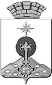 АДМИНИСТРАЦИЯ СЕВЕРОУРАЛЬСКОГО ГОРОДСКОГО ОКРУГАПОСТАНОВЛЕНИЕNАдрес дворовой территорииВиды работСтоимость работ, руб.Источники финансирования, руб.Источники финансирования, руб.Источники финансирования, руб.Доля софинансирования работ собственниками помещений МКД, %NАдрес дворовой территорииВиды работСтоимость работ, руб.Субсидии из бюджета городского округаСубсидия за помещения, находящиеся в муниципальной собственностиПлата собственников помещений МКДДоля софинансирования работ собственниками помещений МКД, %ФОРМАПриложение N 2к Порядку предоставлениясубсидий из бюджета Североуральского городского округа в целях финансового обеспечения  затрат на выполнениеработ по благоустройству дворовых территорий многоквартирных домов Североуральского городского округаNАдрес проведения работ по благоустройству дворовых территорийВиды работ по благоустройству дворовых территорийСтоимость работ по благоустройству дворовых территорий, руб.Сроки выполнения работ (даты начала, окончания)Размер перечисленной субсидии, руб.Фактически израсходовано субсидии за отчетный период, руб.Фактически оплачено работ, руб.Фактически оплачено работ, руб.Фактически оплачено работ, руб.NАдрес проведения работ по благоустройству дворовых территорийВиды работ по благоустройству дворовых территорийСтоимость работ по благоустройству дворовых территорий, руб.Сроки выполнения работ (даты начала, окончания)Размер перечисленной субсидии, руб.Фактически израсходовано субсидии за отчетный период, руб.за счет субсидий из бюджетаза счет  субсидии за помещения, находящиеся в муниципальной собственностиза счет средств собственников МКД12345678910ВСЕГО:ВСЕГО:ВСЕГО: